Najsłynniejsza powieść Stanisława Lema i inne powieści pisarzaNie tylko „Solaris”, <strong>najsłynniejsza powieść Stanisława Lema</strong>, ale i inne powieści pisarza należą do światowego kanonu fantastyki. Przeczytałeś je wszystkie?Najsłynniejsza powieść Stanisława Lema„Solaris” to najsłynniejsza powieść Stanisława Lema, która jest zaliczana do kanonu światowej literatury fantastycznej, ale nie tylko to dzieło pisarza zasługuje na uwagę.O najsłynniejszej powieści Stanisława Lema„Solaris” jest jednym z najbardziej rozpoznawalnych dzieł Stanisława Lema. Doczekało się wielu wznowień i tłumaczeń na języki obce, ale również wielu adaptacji. Najsłynniejsza powieść Stanisława Lema ma na swoim koncie 2 adaptacje filmowe, a ponadto zainspirowała liczne scenariusze teatralne, filmowe i telewizyjne, gry i animacje.Dlaczego książka jest tak popularna? Nie jest łatwo odpowiedzieć na to pytanie. „Solaris” przedstawia jedną z najciekawszych wizji zderzenia człowieka z nieznanym i stanowi doskonały przykład poznawczego pesymizmy w literaturze. Lem w wyjątkowy sposób opisał niemożność poznania Wszechświata przez człowieka, ludzką ułomność oraz niemożliwość nawiązania prawdziwego kontaktu. Ten wątek filozoficzny z czasem stał się czymś w rodzaju specjalności pisarza, ale w tej powieści wzbudza wyjątkowe emocje i zaangażowania czytelnika. 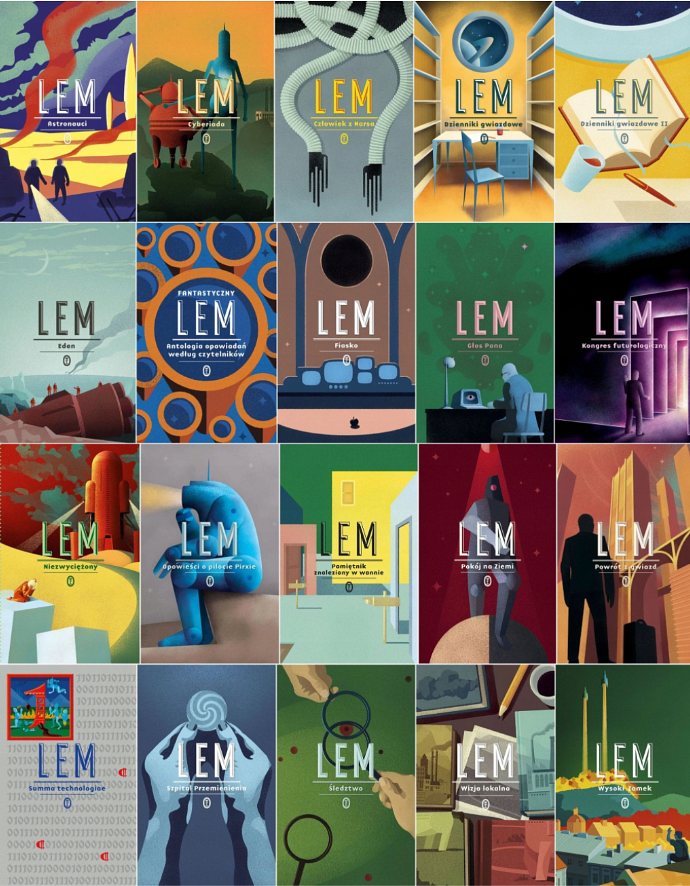 Inne książki Stanisława LemaPoza „Solaris” również inne, nieco mniej czytane książki Stanisława Lema zasługują na uwagę. Zdecydowanie warto przeczytać takie tytuły jak „Kongres futurologiczny”, „Bajki robotów”, „Astronauci” czy „Szpital przemienienia”. Ostatnia z wymienionych pozycji opisuje wojenne doświadczenia pisarza i nie należy do gatunku fantastyki, ale również porusza liczne wątki filozoficzne i tematy dotyczące egzystencji i przemijania. 